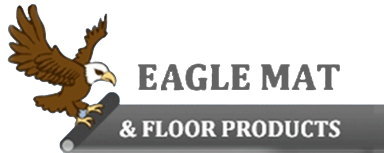 7917 Cessna Avenue, Unit G
Gaithersburg, MD 20879      1-877-333-1018                                                                                                                          www.eaglemat.comSUGGESTED SPECIFICATION: RECESSED GRILLS, ENTRANCE FLOOR MATS, AND FRAMESNote: After downloading this spec, the Specifier must choose the correct Finish, Insert and Frame options and delete all other options to produce an accurate specification.G4 - PEDITRED Part 1 General Summary SUGGESTED SPECIFICATION SECTION 124813 ENTRANCE FLOOR MATS AND FRAMES A. This section includes the following types of entrance flooring systems: 1. Floor Mats & Frame Assemblies
2. Floor Grids & Frame Assemblies B. RelatedSections:Thefollowingsectionscontainrequirementsrelatedtothissection:
1. Grouting frames into recess; refer to sections 03300 “Cast-In-Place Concrete” and section 03600 “Grout”
2. Special requirements of various flooring types; refer to section 09400 “Terrazzo” References American Society for Testing and Materials (ASTM) The Aluminum Association The Carpet and Rug Institute (CRI) The National Floor Safety Institute (NFSI) Submittals General: Submit the following in accordance with conditions of contract and Division 1 specification section 01300. Productdataforeachtypeoffloormat/gridandframespecifiedincludingmanufacturer's specifications and installation instructions. Shop drawings in sufficient detail showing layout of mat/grid and frame specified including details indicating construction relative to materials, direction of traffic, spline locations, profiles, anchors and accessories. Samples for verification purposes: Submit an assembled section of floor mat/grid and frame members with selected tread insert showing each type of color for exposed floor mat/grid, frame and accessories required. Maintenancedataintheformofmanufacturer'sprintedinstructionsforcleaningand maintaining floor mats/grids. Quality Assurance [Specifier note: To maximize the life cycle of the entrance flooring and its appearance, the following items are critical: i) Most C/S mats are designed for traffic crossing perpendicular to the rail. ii) When designing an entranceway it is preferable to minimize the need for turning on the mat. iii) We recommend that splices in wider units (above 12') not be positioned in the middle of a door opening wherever possible.] Flammability in accordance with ASTM E648, Class 1, Critical Radiant Flux, minimum 0.45 watts/m2. SlipresistanceinaccordancewithASTMD-2047-96, Coefficient of Friction, minimum 0.60 for accessible routes. [Specifier note: Slip and fall accidents are a major concern in commercial entranceways. We recommend that approved systems be certified by the manufacturer as meeting a minimum coefficient of friction of 0.60, when tested in wet conditions.] Standard rolling load performance to be 1000 lb./wheel (load applied to a solid 5” x 2” wide polyurethane wheel, 1000 passes without damage). [Specifier note: For entranceways in businesses such as retail outlets, airports, banks, and casinos, rolling load performance is a critical factor. We recommend that units with the highest practical loading capability be specified for such entrances.] Single Source Responsibility: Obtain floor mats/grids and frames from one source of a single manufacturer. Utilizesuperiorstructuralaluminumalloy6105-T5forrailcomponents. 1.05 Delivery, Storage and Handling A. Deliver materials to the project site ready for use and fabricated in as large sections and assemblies as practical, in unopened original factory packaging clearly labeled to identify manufacturer. 1.06 Project Conditions A. Field measurements: Check actual openings for mats/grids by accurate field measurements before fabrication. Record actual measurements on final shop drawings. Coordinate fabrication schedule with construction progress to avoid delay of work. B. Forrecessapplicationcoordinateframeinstallationwithconcreteconstructiontoensure recess and frame anchorage are accurate and that the base is level and flat. Defer frame installation until building enclosure is complete and related interior finish work is in progress. Part 2 Products 2.01 Manufacturers A. Drawings and specifications are based on manufacturer's literature from Construction Specialties, Inc. unless otherwise indicated. Other manufacturers must comply with the minimum levels of material and detailing indicated on the drawings and specified herein. 2.02 Materials
A. Aluminum - ASTM B 221, alloy 6105-T5, 6105-T6 for extrusions. B. FlexibleandprimeEPDMextrusions.
C. Tread insert options - refer to section 2.05.
2.03 Floor Mats A. Model and Description - G4 PediTred shall be extruded 6105-T5 aluminum alloy with 3/4" deep tread rails joined by an EPDM hinge and cushion to compromise the overall grid length (traffic direction). The hinge shall be complete with perforations between each tread rail for drainage, unless otherwise specified. Rail finish to be standard mill or one of 9 optional colors offered by manufacturer. (Call factory for custom colors.) Choose from anodized or heavy-duty powder coat finish. Unit must withstand 1000 lb. wheel loads (load applied to a 5” x 2” wide polyurethane wheel, 1000 passes without damage). 2.04 Mat Frames (Specifier to select one below and delete others) [Specifier note: Although most entrance flooring systems can accommodate some variation in the flatness of mat well bases, it is recommended that the surface beneath the mat or grid be finished with a leveling screed to ensure optimum performance of the system.] A. LB - Level Base Frame shall be a 1" (25.4mm) deep recessed frame in 6063-T6 aluminum alloy with a 1/4"(6.4mm) wide exposed surface. Black EPDM filler trims shall be furnished as required, when standard 1 1/2" (38.1mm) tread spacing cannot be maintained. Installer shall use recommended latex screed to ensure level base. Frame color shall be supplied in standard mill or one of 9 optional colors as offered by manufacturer. (Custom colors are available.) Choose from anodized or heavy-duty powder coat finish. Note: Mill finish frames in contact with concrete to be primer coated. B. TNG-Tapered Angle Frame (Specifiernote: the tapered angle frame is for use when  additional screed for level base is not necessary.) shall be a 3/4"(19.1mm) deep recessed frame in 6063-T5 aluminum alloy. Frame color shall be supplied in standard mill or one of 9 optional colors as offered by manufacturer. (Custom colors are available.) Choose from anodized or heavy-duty powder coat finish. Note: Mill finish frames in contact with concrete to be primer coated. C. TA – Surface Mounted Aluminum Frame shall be a 3 1/2"(38.1mm) wide 6063-T6 aluminum alloy and permanently positions mat for surface mounted applications. Frame color shall be supplied in standard mill or one of 9 optional colors as offered by manufacturer. (Custom colors are available.) Choose from anodized or heavy-duty powder coat finish. Note: Mill finish frames in contact with concrete to be primer coated. D. PS - Pipe-Stem Frame as supplied in 6063-T5-aluminum alloy creates a receiver for surrounding commercial carpet. Frame color shall be supplied in standard mill or one of 9 optional colors as offered by manufacturer. (Custom colors are available.) Choose from anodized or heavy-duty powder coat finish. Note: Mill finish frames in contact with concrete to be primer coated. 2.05 Tread Insert Options (Specifier to select one below and delete others) HD – MonoTuft HDTM Carpet shall meet CRI standard for good indoor air quality. Fibers shall include a minimum of 100, 12 mil monofilament fibers per square inch. Available in one of 21 standard colors as offered by manufacturer. Each carpet fiber and monofilament shall be fusion-bonded to a rigid two-ply backing to prevent fraying and supplied in continuous splice- free lengths. Anti-static carpet fibers shall contain antimicrobial additive and be treated with Scotchgard® to reduce soiling. Carpet weight shall be 33-oz./yd2. EC-Exterior Carpet shall be solution dyed construction of polypropylene fibers with 50/50 blend of 600/12-denier multi filament and 595/D1 monofilament, available in one of 4 standard colors as offered by manufacturer. The texturized fibers have ultraviolet blockers and color as an integral part of the filament. Each carpet fiber and monofilament shall be fusion- bonded to a rigid two-ply backing to prevent fraying and supplied in continuous splice-free lengths. Waterproof fibers do not get soggy, rot, fade or stain. Carpet weight shall be 32- oz./yd2. VA - Abrasive Insert shall include a flexible abrasive grit tape, bonded to a rigid aluminum tread insert. Choose from standard mill or optional clear, bronze or black anodized finish. Complete with one of six abrasive colors as offered by manufacturer. PA - Poured Abrasive shall include a water based, factory-bonded, two part acrylic with quartz aggregate. Choose from eight standard Pedisystem colors or C/S can custom match any color. R-Rubber shall include a flexible EPDM tread insert in any one of six standard colors as selected. RR- Recycled Rubber ECO Surfaces® Recycled Rubber Insert- High slip resistant rubber (SC of 90) insert manufactured with recycled rubber and EPDM (26%-90% dependent on color chosen). L - Logo Option (Designstep carpet inserts only) Each entrance mat specifically detailed shall include a logo or trademark. 1)  Identify type signature or logo required [i.e., letterhead]. 2)  Specify number of colors within logo. Part 3 Execution 3.01 Examination A. Verification of conditions: Examine areas and conditions under which work is to be performed and identify conditions detrimental to proper or timely completion. 1. Do not proceed until unsatisfactory conditions have been corrected. 3.02 Preparation A. Manufacturer shall offer assistance and guidance to provide a template of irregular shaped mat/grid assemblies to ensure a proper installation. 3.03 Installation Install the work of this section in strict accordance with the manufacturer's recommendations. Setmat/gridatheightrecommendedbymanufacturerformosteffectivecleaningaction. Coordinate top of mat/grid surfaces with bottom of doors that swing across to provide ample clearance between door and mat/grid. 3.04 Cleaning A. It is important to the life cycle of the entrance mat that a maintenance schedule be developed which includes regular vacuuming and extraction that correctly matches the amount of traffic the mat incurs. 3.05 Protection
A. After completing required frame installation and concrete work, provide temporary filler of plywood or fiberboard in recess, and cover frames with plywood protective flooring. Maintain protection until construction traffic has ended and project is near time of substantial completion. B. Defer installation of floormats/grids until time of substantial completion of project. 